Циклограмма работы техникума на апрель 2024 года01.04.ПонедельникФЕСТИВАЛЬ ПРОФЕССИЙНачало учебной недели: ПОДЪЕМ ФЛАГА, ГИМН РФ, «РАЗГОВОРЫ О ВАЖНОМ».  «Россия – мои горизонты» по расписаниюСемилетов В.А.  Ткаченко В.В.  Классные руководители 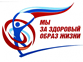 Месячникспортивно-массовых мероприятий, посвященных Всемирному Дню здоровья. (с 01 апреля по 27 апреля) ЦК физической культуры11-30 Совещание при заместителе директора по УМР с заведующими отделениями, учебной частью, нач.отдела практики (Белоусова Л.В.) 13-30 Старостат на строительном отделении 202 аудитория02.04.ВторникФЕСТИВАЛЬ ПРОФЕССИЙ13-30 Совещание при заместителе директора по УМР (председатели ЦК заведующий библиотекой, методисты) Белоусова Л.В. 15-00СОВЕТ ТЕХНИКУМАСтудпрофкомСоревнования по волейболу среди сборных команд техникума15:0003.04СредаФЕСТИВАЛЬ ПРОФЕССИЙДень дополнительных занятий и отработок.Индивидуальная и работа в мини-группах психолога (группа «риска»)13-00 каб. педагога-психологаРейд чистоты общежитие №1Соревнования по волейболу среди сборных команд техникума15:0004.04.ЧетвергФЕСТИВАЛЬ ПРОФЕССИЙКЛАССНЫЕ ЧАСЫ13-35 – 14-20САНИТАРНЫЙ ЧЕТВЕРГСОВЕТ СТУДЕНЧЕСКОГО САМОУПРАВЛЕНИЯ13-30 (конф. зал)Ткаченко В.В.Кузьминов Кирилл(+наставники)Соревнования по волейболу среди сборных команд техникума15:0005.04.ПятницаФЕСТИВАЛЬ ПРОФЕССИЙС12-00 (акт. зал)генеральная репетиция фестиваля - конкурса   «Студенческая весна – Ставрополья»06.04.СубботаРабота клуба выходного дня.07. ВСЕМИРНЫЙ ДЕНЬ ЗДОРОВЬЯ8 апреля - 80 лет со дня начала операции по освобождению Крыма от немецко-фашистских захватчиков (1944) – рассылка в СФЕРУМ кураторам 1-2-х курсов (Черных Е.В.) 08.04.ПонедельникФЕСТИВАЛЬПРОФЕССИЙНачало учебной недели: ПОДЪЕМ ФЛАГА, ГИМН РФ, «РАЗГОВОРЫ О ВАЖНОМ»по расписаниюСемилетов В.А. Ткаченко В.В. Классные руководители13-30 Старостат настроительном отделении 202 аудитория11-30 Совещание при заместителе директора по УМРК с заведующими отделениями, учебной частью, нач.отдела практики (Белоусова Л.В.) 14-30 Административное совещание09.04.ВторникФЕСТИВАЛЬПРОФЕССИЙ13-30 Совещание при заместителе директора по УМРК (председатели ЦК заведующий библиотекой, методисты) Белоусова Л.В. 13-30ЗАСЕДАНИЕ ЦИКЛОВЫХ КОМИССИЙГородская конкурсная программа в рамках краевого фестиваля-конкурса «Студенческая весна – Ставрополья - 2024»17-00 (акт.зал)Приглашаем зрителей и болельщиков!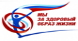 13.30 Настольный теннис. Первенство техникума10.04СредаФЕСТИВАЛЬПРОФЕССИЙ13-30 День дополнительных занятий и отработок. Преподаватели. Индивидуальная и работа в мини-группах (группа «риска») 14-30 каб. СоцпедагогаЗаседание патриотического клуба «Наследие»13-30 Рейд чистоты общежитие № 1студпрофкомДартс13:30Первенство техникума11.04.ЧетвергФЕСТИВАЛЬПРОФЕССИЙМеждународный день освобождения узников нацистских концлагерей13.30 - 14-20 МЕТОДИЧЕСКИЙ ЧАС конференц-зал(Белоусова Л.В.) Внеурочное мероприятие «РОЛЬ РЕЛИГИИ В УКРЕПЛЕНИИ ЕДИНСТВА И ЦЕЛОСТНОСТИ РОССИЙСКОГО ОБЩЕ-СТВА»13-30 (акт зал)Строительное отделение первый курсВ.В. ТкаченкоЕ.Н. Епикова12.04.Пятница ФЕСТИВАЛЬПРОФЕССИЙВсемирный день авиации и космонавтики13-35 ПЕДАГОГИЧЕСКИЙ СОВЕТ, конференц –зал13-30 Старостат на технико-экономическом отделении  13-30 Занятие по ГО и ЧС (гр. № 1) 13-3013-30 Работа предметных кружков13-30 Совещание классных руководителей на отделениях Рейд чистоты общежитие №1 студпрофкомЗАВЕРШАЮЩИЙ ДЕНЬ ПРИЕМА ВИДЕОРОЛИКОВ ОТ ГРУПП К ЮБИЛЕЮ ССТ13.04.СубботаРабота клуба выходного дняДЕНЬ ОТКРЫТЫХ ДВЕРЕЙ12-00(акт.зал)15.04.ПонедельникМеждународный день культурыФЕСТИВАЛЬПРОФЕССИЙАБИЛИМПИКС – 2024Начало учебной недели: ПОДЪЕМ ФЛАГА, ГИМН РФ, «РАЗГОВОРЫ О ВАЖНОМ» «Россия – мои горизонты» по расписаниюСемилетов В.А. Ткаченко В.В. Классные руководители11-30 Совещание при заместителе директора по УМР с заведующими отделениями, учебной частью, нач.отдела практики  (Белоусова Л.В.) 15-30 Совещание с зам. директора  16.04ВторникФЕСТИВАЛЬПРОФЕССИЙАБИЛИМПИКС – 202413-30 Совещание при заместителе директора по УМР (председатели ЦК заведующий библиотекой, методисты) Белоусова Л.В.15-00 Заседание Совета по профилактике правонарушенийБаскетболсреди сборных команд техникума15:0016 апреля - 90 лет со дня учреждения звания «Герой Советского Союза» (1934) – информ-релиз (Зоркина А.А., чит. зал)17.04.СредаФЕСТИВАЛЬПРОФЕССИЙАБИЛИМПИКС – 202418 апреля —Международный день памятников и исторических мест – встреча с работником Краеведческого музея(конференц-зал, 13-30, Черных Е.В., гр. 1-2 кур-сов)13-30 День дополнительных занятий и отработок. Преподаватели. Индивидуальная и работа в мини-группах (группа «риска») 13-30 каб соц.педагога-   Баскетболсреди сборных команд техникума15:0018.04.ЧетвергФЕСТИВАЛЬПРОФЕССИЙАБИЛИМПИКС – 2024Классные часы, посвященные Международному дню освобождения узников нацистских концлагерей13-30- конф.залОткрытое внеурочное мероприятие): «Студенческие стройотряды СССР и современной России как символы эпохи. Главное, ребята, сердцем не стареть…», посвященное 80-летию образования Ставропольского строительного техникума (1944 – 2024 гг.) и 65-летию Российского движения студенческих отрядов (1959 – 2024 гг.). Семилетов В.А. Ткаченко В.В.,Новиков С.И.Баскетбол среди сборных команд техникума            15:0019.04.ПятницаФЕСТИВАЛЬПРОФЕССИЙАБИЛИМПИКС – 202413-30 (чит.зал) Занятие по ГО и ЧС (гр. №2,3) 13-30 Работа предметных кружков20.04.СубботаРабота клуба выходного дня21 апреля - Всемирный день науки.Книжная выставка «Великие умы Рос-сии» (Зоркина А.А., чит.зал)22.04. ПонедельникФЕСТИВАЛЬПРОФЕССИЙНачало учебной недели: ПОДЪЕМ ФЛАГА, ГИМН РФ, «РАЗГОВОРЫ О ВАЖНОМ»по расписаниюСемилетов В.А., Ткаченко В.В. Классные руководителиУЧАСТИЕ ВО ВСЕРОССИЙСКОЙ АКЦИИ ГЕОРГИЕВСКАЯ ЛЕНТА 11-30 Совещание при заместителе директора по УМР с заведующими отделениями, учебной частью, нач.отдела практики (Белоусова Л.В.) 13-30 Старостат на строительном отделении 202 аудитория 15-30 Совещание с зам. директора Мини-футбол,  15:0023.04.ВторникВсемирный день книг и авторского праваФЕСТИВАЛЬПРОФЕССИЙУЧАСТИЕ ВО ВСЕРОССИЙСКОЙ АКЦИИ ГЕОРГИЕВСКАЯ ЛЕНТА13-35 Совещание при заместителе директора по УМР (председатели ЦК заведующий библиотекой, методисты) Белоусова Л.В.Рейд чистотыобщежитие № 213.35. ШКОЛА НАЧИНАЮЩЕГО ПРЕПОДАВАТЕЛЯ, конференц-зал. 13.35 – ЗАСЕДАИЕ МО НАСТАВНИКОВ, конференц-зал (Белоусова Л.В., Антошина Л.А., Печалова Л.В.)24.04СредаФЕСТИВАЛЬПРОФЕССИЙМеждународный день солидарности молодежиУЧАСТИЕ ВО ВСЕРОССИЙСКОЙ АКЦИИ ГЕОРГИЕВСКАЯ ЛЕНТА 13-30 День дополнительных занятий и отработок. Преподаватели. Мини-футбол15:00Спектакль театр-студии «Мельпомена»13-30(актовый зал)Строительное отделение первый курс25.04ЧетвергФЕСТИВАЛЬПРОФЕССИЙ УЧАСТИЕ ВО ВСЕРОССИЙСКОЙ АКЦИИ ГЕОРГИЕВСКАЯ ЛЕНТАМЕТОДИЧЕСКИЙ ЧАС 13-30 - 14-20 МО классных руководителей: конф.зал(Ткаченко В.В. Колесникова Г.А. Воробьева Л.ВСпектакль театр-студии «Мельпомена»13-30 (актовый зал)Т-Э  отделение - первый курсРейд чистоты Общежитие № 1 студпрофком Мини-футбол,  15:0026.04.ПятницаФЕСТИВАЛЬПРОФЕССИЙУЧАСТИЕ ВО ВСЕРОССИЙСКОЙ АКЦИИ ГЕОРГИЕВСКАЯ ЛЕНТА13-30 Занятие по ГО и ЧС (гр. № 4,5) 13-30 Работа предметных кружков13-30 Заседание актива студенческого исследовательского общества и руководителей кружков (Белоусова Л.В., Смелова Е.С.), конференц.-залСпектакль театр-студии «Мельпомена»17-30(актовый зал)27.04.СубботаРабота клуба выходного дняУЧАСТИЕ ВО ВСЕРОССИЙСКОЙ АКЦИИ ГЕОРГИЕВСКАЯ ЛЕНТА29.04.ПонедельникФЕСТИВАЛЬПРОФЕССИЙНачало учебной недели: ПОДЪЕМ ФЛАГА, ГИМН РФ, «РАЗГОВОРЫ О ВАЖНОМ». «Россия – мои горизонты» по расписаниюСемилетов В.А. Ткаченко В.В. Классные руководители11-30 Совещание при заместителе директора по УМР с заведующими отделениями, учебной частью, нач.отдела практики (Белоусова Л.В.) 13-30 Старостат на строительном отделении 202 аудитория15-30 Совещание с зам. директора   30.04.ВторникФЕСТИВАЛЬПРОФЕССИЙСокращенный рабочий день13-30 Совещание при заместителе директора по УМР (председатели ЦК заведующий библиотекой, методисты) Белоусова Л.В. 15-00СОВЕТ ТЕХНИКУМА01.05.СредаФЕСТИВАЛЬПРОФЕССИЙ10-00Участие в праздничных мероприятиях студентов техникумастудпрофком02.05.ЧетвергФЕСТИВАЛЬПРОФЕССИЙ03.05.ПятницаФЕСТИВАЛЬПРОФЕССИЙСАНИТАРНАЯ ПЯТНИЦА13-30 Работа предметных кружков04.05.СубботаФЕСТИВАЛЬПРОФЕССИЙРабота клуба выходного дня